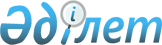 2019 жылға арналған мектепке дейінгі тәрбие мен оқытуға мемлекеттік білім беру тапсырысын, ата-ана төлемақысының мөлшерін бекіту туралы
					
			Мерзімі біткен
			
			
		
					Қостанай облысы Қостанай ауданы әкімдігінің 2019 жылғы 25 шілдедегі № 539 қаулысы. Қостанай облысының Әділет департаментінде 2019 жылғы 30 шілдеде № 8609 болып тіркелді. Мерзімі өткендіктен қолданыс тоқтатылды
      "Қазақстан Республикасындағы жергілікті мемлекеттік басқару және өзін-өзі басқару туралы" 2001 жылғы 23 қаңтардағы Қазақстан Республикасының Заңына, "Білім туралы" 2007 жылғы 27 шілдедегі Қазақстан Республикасының Заңына сәйкес Қостанай ауданының әкімдігі ҚАУЛЫ ЕТЕДІ:
      1. 2019 жылға арналған Қостанай ауданының мектепке дейінгі білім беру ұйымдарындағы мектепке дейінгі тәрбие мен оқытуға мемлекеттік білім беру тапсырысы, ата-ана төлемақысының мөлшері осы қаулының қосымшасына сәйкес бекітілсін.
      2. Қостанай ауданы әкімдігінің "Білім бөлімі" мемлекеттік мекемесі Қазақстан Республикасының заңнамасында белгіленген тәртіпте:
      1) осы қаулының аумақтық әділет органында мемлекеттік тіркелуін;
      2) осы қаулы мемлекеттік тіркелген күнінен бастап күнтізбелік он күн ішінде оның қазақ және орыс тілдеріндегі қағаз және электрондық түрдегі көшірмесін "Қазақстан Республикасының Заңнама және құқықтық ақпарат институты" шаруашылық жүргізу құқығындағы республикалық мемлекеттік кәсіпорнына ресми жариялау және Қазақстан Республикасы нормативтік құқықтық актілерінің эталондық бақылау банкіне енгізу үшін жіберілуін;
      3) осы қаулыны ресми жарияланғанынан кейін Қостанай ауданы әкімдігінің интернет-ресурсында орналастырылуын қамтамасыз етсін.
      3. Осы қаулының орындалуын бақылау Қостанай ауданы әкімінің жетекшілік ететін орынбасарына жүктелсін.
      4. Осы қаулы алғашқы ресми жарияланған күнінен кейін күнтізбелік он күн өткен соң қолданысқа енгізіледі. 2019 жылға арналған мектепке дейінгі тәрбие мен оқытуға мемлекеттік білім беру тапсырысы, ата-ана төлемакысының мөлшері
					© 2012. Қазақстан Республикасы Әділет министрлігінің «Қазақстан Республикасының Заңнама және құқықтық ақпарат институты» ШЖҚ РМК
				Әкімдіктің
2019 жылғы 25 шілдедегі
№ 539 қаулысына
қосымша
№ р/с
Мектепке дейінгі тәрбие мен оқыту ұйымдарының әкімшілік- аумақтық орналасуы
Мектепке дейінгі тәрбие мен оқыту ұйымдарының атауы
Мектепке дейінгі тәрбие мен оқытуға мемлекеттік білім беру тапсырысы
Мектепке дейінгі тәрбие мен оқытуға мемлекеттік білім беру тапсырысы
Мектепке дейінгі білім беру ұйымдарында ата-ананың бір айдағы төлемақы мөлшері (теңге)
№ р/с
Мектепке дейінгі тәрбие мен оқыту ұйымдарының әкімшілік- аумақтық орналасуы
Мектепке дейінгі тәрбие мен оқыту ұйымдарының атауы
Мектепке дейінгі тәрбие мен оқыту ұйымдарының тәрбиеленушілер саны
Мектепке дейінгі білім беру ұйымдарында бір тәрбиеленушіге жұмсалатын шығыстардың бір айдағы орташа құны (теңге)
Мектепке дейінгі білім беру ұйымдарында ата-ананың бір айдағы төлемақы мөлшері (теңге)
1
2
3
4
5
6
1
Қостанай ауданы, Абай ауылы
Қостанай ауданы әкімдігі білім бөлімінің "Абай негізгі мектебі" мемлекеттік мекемесі жанындағы жарты күндік мектепке дейінгі шағын орталық
14
8728,0
_
2
Қостанай ауданы, Айсары ауылы
Қостанай ауданы әкімдігі білім бөлімінің "Айсары орта мектебі" мемлекеттік мекемесі жанындағы жарты күндік мектепке дейінгі шағын орталық
20
9692,0
_
3
Қостанай ауданы, Айсары ауылы
Қостанай ауданы әкімдігі білім бөлімінің "Айсары орта мектебі" мемлекеттік мекемесі жанындағы толық күндік мектепке дейінгі шағын орталық
25
15785,0
_
4
Қостанай ауданы, Александровка ауылы
Қостанай ауданы әкімдігі білім бөлімінің "Александров орта мектебі" мемлекеттік мекемесі жанындағы жарты күндік мектепке дейінгі шағын орталық
6
8728,0
_
5
Қостанай ауданы, Александровка ауылы
Қостанай ауданы әкімдігі білім бөлімінің "Александров орта мектебі" мемлекеттік мекемесі жанындағы толық күндік мектепке дейінгі шағын орталық
22
15785,0
_
6
Қостанай ауданы, Алтын дала ауылы
Қостанай ауданы әкімдігі білім бөлімінің "Кадыр Каримов атындағы орта мектебі" мемлекеттік мекемесі жанындағы жарты күндік мектепке дейінгі шағын орталық
11
8728,0
_
7
Қостанай ауданы, Алтын дала ауылы
Қостанай ауданы әкімдігі білім бөлімінің "Кадыр Каримов атындағы орта мектебі" мемлекеттік мекемесі жанындағы толық күндік мектепке дейінгі шағын орталық
25
15785,0
_
8
Қостанай ауданы, Алтынсарин ауылы
Қостанай ауданы әкімдігі білім бөлімінің "Алтынсарин орта мектебі" мемлекеттік мекемесі жанындағы жарты күндік мектепке дейінгі шағын орталық
10
8728,0
_
9
Қостанай ауданы, Алтынсарин ауылы
Қостанай ауданы әкімдігі білім бөлімінің "Алтынсарин орта мектебі" мемлекеттік мекемесі жанындағы толық күндік мектепке дейінгі шағын орталық
18
15785,0
_
10
Қостанай ауданы, Арман ауылы
Қостанай ауданы әкімдігі білім бөлімінің "Красный Передовик бастауыш мектебі" мемлекеттік мекемесі жанындағы жарты күндік мектепке дейінгі шағын орталық
9
8728,0
_
11
Қостанай ауданы, Балықты ауылы
Қостанай ауданы әкімдігі білім бөлімінің "Балықты негізгі мектебі" мемлекеттік мекемесі жанындағы жарты күндік мектепке дейінгі шағын орталық
8
8728,0
_
12
Қостанай ауданы, Белозерка ауылы
Қостанай ауданы әкімдігі білім бөлімінің "Белозер негізгі мектебі" мемлекеттік мекемесі жанындағы жарты күндік мектепке дейінгі шағын орталық
7
8728,0
_
13
Қостанай ауданы, Васильевка ауылы
Қостанай ауданы әкімдігі білім бөлімінің "Васильев бастауыш мектебі" мемлекеттік мекемесі жанындағы жарты күндік мектепке дейінгі шағын орталық
5
8728,0
_
14
Қостанай ауданы, Владимиров ауылы
Қостанай ауданы әкімдігі білім бөлімінің "Владимиров орта мектебі" мемлекеттік мекемесі жанындағы жарты күндік мектепке дейінгі шағын орталық
22
9692,0
_
15
Қостанай ауданы, Владимиров ауылы
Қостанай ауданы әкімдігі білім бөлімінің "Владимиров орта мектебі" мемлекеттік мекемесі жанындағы толық күндік мектепке дейінгі шағын орталық
23
15785,0
_
16
Қостанай ауданы, Воскресенов ауылы
Қостанай ауданы әкімдігі білім бөлімінің "Воскресенов негізгі мектебі" мемлекеттік мекемесі жанындағы жарты күндік мектепке дейінгі шағын орталық
18
9692,0
_
17
Қостанай ауданы, Еңбек ауылы
Қостанай ауданы әкімдігі білім бөлімінің "Еңбек ауылының негізгі мектебі" мемлекеттік мекемесі жанындағы жарты күндік мектепке дейінгі шағын орталық
22
9692,0
_
18
Қостанай ауданы, Жамбыл ауылы
Қостанай ауданы әкімдігі білім бөлімінің "Жамбыл орта мектебі" мемлекеттік мекемесі жанындағы толық күндік мектепке дейінгі шағын орталық
50
15785,0
_
19
Қостанай ауданы, Ждановка ауылы
Қостанай ауданы әкімдігі білім бөлімінің "Жданов орта мектебі" мемлекеттік мекемесі жанындағы жарты күндік мектепке дейінгі шағын орталық
18
8728,0
_
20
Қостанай ауданы, Жуков ауылы
Қостанай ауданы әкімдігі білім бөлімінің "Жуков негізгі мектебі" мемлекеттік мекемесі жанындағы жарты күндік мектепке дейінгі шағын орталық
6
8728,0
_
21
Қостанай ауданы, Заречный ауылы
Қостанай ауданы әкімдігі білім бөлімінің "Заречный мектеп-лицейі" мемлекеттік мекемесі жанындағы толық күндік мектепке дейінгі шағын орталық
99
15785,0
_
22
Қостанай ауданы, Заречный ауылы
Қостанай ауданы әкімдігінің "Білім бөлімі" мемлекеттік мекемесінің "Мемлекеттік тілде оқытатын Заречный орта мектебі" коммуналдық мемлекеттік мекемесі жанындағы толық күндік мектепке дейінгі шағын орталық
60
15785,0
_
23
Қостанай ауданы, Заречное ауылы
"Қостанай ауданының Заречный ауылдық округі әкімінің аппараты" мемлекеттік мекемесінің "Алтын бесік" бөбекжай-бақшасы" коммуналдық мемлекеттік қазыналық кәсіпорны
155
23899,0
3 жасқа дейін 10063
3 жастан бастап 10866
24
Қостанай ауданы, Затобол кенті
 Жеке балабақша "Жанерке 2009" жауапкершілігі шектеулі серіктестігі 
90
24241,0
3 жасқа дейін 9635
3 жастан бастап 10865
25
Қостанай ауданы, Затобол кенті
Қостанай ауданы әкімдігі білім бөлімінің "№ 1 Затобол орта мектебі" мемлекеттік мекемесі жанындағы толық күндік мектепке дейінгі шағын орталық
80
15785,0
_
26
Қостанай ауданы, Затобол кенті
Қостанай ауданы әкімдігі білім бөлімінің "№ 2 Затобол орта мектебі" мемлекеттік мекемесі жанындағы толық күндік мектепке дейінгі шағын орталық
19
15785,0
_
27
Қостанай ауданы, Затобол кенті
Қостанай ауданы әкімдігі білім бөлімінің "Затобол мектеп-гимназиясы" мемлекеттік мекемесі жанындағы толық күндік мектепке дейінгі шағын орталық
60
15785,0
_
28
Қостанай ауданы, Затобол кенті
Қостанай ауданы әкімдігі білім бөлімінің "Нұржан Наушабаев атындағы Затобол мектеп-гимназиясы" (мектеп жанындағы интернатымен) мемлекеттік мекемесі жанындағы толық күндік мектепке дейінгі шағын орталық
86
15785,0
_
29
Қостанай ауданы, Затобол кенті
"Қостанай ауданының Затобол кенті әкімінің аппараты" мемлекеттік мекемесінің "Балбөбек" бөбекжай-бақшасы" коммуналдық мемлекеттік қазыналық кәсіпорны
210
21712,0
3 жасқа дейін 9635
3 жастан бастап 10865
30
Қостанай ауданы, Затобол кенті
"Қостанай ауданының Затобол кенті әкімінің аппараты" мемлекеттік мекемесінің "Гүлдер" бөбекжай-бақшасы" коммуналдық мемлекеттік қазыналық кәсіпорны
180
23790,0
3 жасқа дейін 9635
3 жастан бастап 10865
31
Қостанай ауданы, Затобол кенті
"Қостанай ауданының Затобол кенті әкімінің аппараты" мемлекеттік мекемесінің "Сәулетай" бөбекжай- бақшасы" коммуналдық мемлекеттік қазыналық кәсіпорны
172
29792,0
3 жастан бастап 10866
32
Қостанай ауданы, И.Ф. Павлов атындағы ауылы
Қостанай ауданы әкімдігі білім бөлімінің "И.Ф. Павлов атындағы ауылының орта мектебі" мемлекеттік мекемесі жанындағы жарты күндік мектепке дейінгі шағын орталық
12
8728,0
_
33
Қостанай ауданы, Киров ауылы
Қостанай ауданы әкімдігі білім бөлімінің "Киров бастауыш мектебі" мемлекеттік мекемесі жанындағы жарты күндік мектепке дейінгі шағын орталық
8
8728,0
_
34
Қостанай ауданы, Константинов ауылы
Қостанай ауданы әкімдігі білім бөлімінің "Константинов негізгі мектебі" мемлекеттік мекемесі жанындағы жарты күндік мектепке дейінгі шағын орталық
21
9692,0
_
35
Қостанай ауданы, Қостомар ауылы
Қостанай ауданы әкімдігі білім бөлімінің "Қостомар ауылының орта мектебі" мемлекеттік мекемесі жанындағы жарты күндік мектепке дейінгі шағын орталық
22
9692,0
_
36
Қостанай ауданы, Майкөл ауылы
Қостанай ауданы әкімдігі білім бөлімінің "Майкөл орта мектебі" мемлекеттік мекемесі жанындағы жарты күндік мектепке дейінгі шағын орталық
17
8728,0
_
37
Қостанай ауданы, Мәскеу ауылы
Қостанай ауданы әкімдігі білім бөлімінің "Московский орта мектебі" мемлекеттік мекемесі жанындағы жарты күндік мектепке дейінгі шағын орталық
7
8728,0
_
38
Қостанай ауданы, Мәскеу ауылы
 Қостанай ауданы әкімдігі білім бөлімінің "Озерный негізгі мектебі" мемлекеттік мекемесі жанындағы толық күндік мектепке дейінгі шағын орталық
21
15785,0
_
39
Қостанай ауданы, Мичуринское ауылы
Қостанай ауданы әкімдігі білім бөлімінің "Мичурин орта мектебі" мемлекеттік мекемесі жанындағы толық күндік мектепке дейінгі шағын орталық
60
15785,0
_
40
Қостанай ауданы, Молокановка ауылы
Қостанай ауданы әкімдігі білім бөлімінің "Молоканов негізгі мектебі" мемлекеттік мекемесі жанындағы жарты күндік мектепке дейінгі шағын орталық
20
8728,0
_
41
Қостанай ауданы, Надеждинка ауылы
Қостанай ауданы әкімдігі білім бөлімінің "Надеждин орта мектебі" мемлекеттік мекемесі жанындағы толық күндік мектепке дейінгі шағын орталық
26
15785,0
_
42
Қостанай ауданы, Нечаев ауылы
Қостанай ауданы әкімдігі білім бөлімінің "Нечаев негізгі мектебі" мемлекеттік мекемесі жанындағы жарты күндік мектепке дейінгі шағын орталық
4
8728,0
_
43
Қостанай ауданы, Озерное ауылы
Қостанай ауданы әкімдігі білім бөлімінің "Озерный орта мектебі" мемлекеттік мекемесі жанындағы толық күндік мектепке дейінгі шағын орталық
52
9767,0
_
44
Қостанай ауданы, Октябрьское ауылы
"Қостанай ауданының Октябрь ауылдық округі әкімінің аппараты" мемлекеттік мекемесінің "Шапағат" бөбекжай-бақшасы" коммуналдық мемлекеттік қазыналық кәсіпорны
75
31231,0
3 жасқа дейін 9758
3 жастан бастап 10865
45
Қостанай ауданы, Осинов ауылы
Қостанай ауданы әкімдігі білім бөлімінің "Осинов бастауыш мектебі" мемлекеттік мекемесі жанындағы жарты күндік мектепке дейінгі шағын орталық
2
8728,0
_
46
Қостанай ауданы, Половниковка ауылы
Қостанай ауданы әкімдігі білім бөлімінің "Половников орта мектебі" мемлекеттік мекемесі жанындағы жарты күндік мектепке дейінгі шағын орталық
14
8728,0
_
47
Қостанай ауданы, Рыбный ауылы
Қостанай ауданы әкімдігі білім бөлімінің "Рыбин бастауыш мектебі" мемлекеттік мекемесі жанындағы жарты күндік мектепке дейінгі шағын орталық
2
8728,0
_
48
Қостанай ауданы,
 Рыспай ауылы
Қостанай ауданы әкімдігі білім бөлімінің "Рыспай негізгі мектебі" мемлекеттік мекемесі жанындағы жарты күндік мектепке дейінгі шағын орталық
12
8728,0
_
49
Қостанай ауданы, Рязанов ауылы
Қостанай ауданы әкімдігі білім бөлімінің "Рязанов бастауыш мектебі" мемлекеттік мекемесі жанындағы жарты күндік мектепке дейінгі шағын орталық
6
8728,0
_
50
Қостанай ауданы, Садовый ауылы
Қостанай ауданы әкімдігі білім бөлімінің "Садовый орта мектебі" мемлекеттік мекемесі жанындағы толық күндік мектепке дейінгі шағын орталық
27
15785,0
_
51
Қостанай ауданы, Садчиков ауылы
Қостанай ауданы әкімдігі білім бөлімінің "Садчиков орта мектебі" мемлекеттік мекемесі жанындағы жарты күндік мектепке дейінгі шағын орталық
30
8728,0
_
52
Қостанай ауданы, Садчиков ауылы
Қостанай ауданы әкімдігі білім бөлімінің "Садчиков орта мектебі" мемлекеттік мекемесі жанындағы толық күндік мектепке дейінгі шағын орталық
25
15785,0
_
53
Қостанай ауданы, Сергеев ауылы
Қостанай ауданы әкімдігі білім бөлімінің "Сергеев негізгі мектебі" мемлекеттік мекемесі жанындағы жарты күндік мектепке дейінгі шағын орталық
9
8728,0
_
54
Қостанай ауданы, Сормов ауылы
Қостанай ауданы әкімдігі білім бөлімінің "Сормов негізгі мектебі" мемлекеттік мекемесі жанындағы жарты күндік мектепке дейінгі шағын орталық
5
8728,0
_
55
Қостанай ауданы, Ульянов ауылы
Қостанай ауданы әкімдігі білім бөлімінің "Ульянов орта мектебі" мемлекеттік мекемесі жанындағы жарты күндік мектепке дейінгі шағын орталық
15
9692,0
_
56
Қостанай ауданы, Шеминовское ауылы
Қостанай ауданы әкімдігі білім бөлімінің "Шеминов орта мектебі" мемлекеттік мекемесі жанындағы жарты күндік мектепке дейінгі шағын орталық
15
8728,0
_
57
Қостанай ауданы, Шишкинское ауылы
Қостанай ауданы әкімдігі білім бөлімінің "Шишкин негізгі мектебі" мемлекеттік мекемесі жанындағы жарты күндік мектепке дейінгі шағын орталық
2
8728,0
_